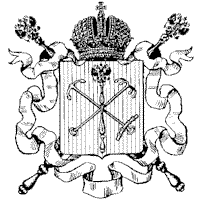 ГОСУДАРСТВЕННОЕ БЮДЖЕТНОЕ ДОШКОЛЬНОЕ ОБРАЗОВАТЕЛЬНОЕ УЧРЕЖДЕНИЕдетский сад № 35  Адмиралтейского района Санкт-Петербурга_____________________________________________________________190121, улица Писарева, д.16, литер А, e/mail: dou35@adm-edu.spb.ruИНН  7826719271       КПП  783901001    ОГРН/ ОКПО  1027810309911/53250814 Приказ 20/1- р                                                                                                                                от 01.09.2014                                                                                                                                  «Об утверждении локальных актов»На основании статьи 45 Федерального закона Российской Федерации от 29.12.2012 года № 273-ФЗ« Об образовании в Российской Федерации», Распоряжения Комитета по образованию Санкт-Петербурга от 09.04.2014 №1474-р  «Об утверждении примерного положения о комиссии по урегулированию споров между участниками образовательных отношений »           приказываю утвердить:Положение о комиссии по урегулированию споровЗаведующий ГБДОУ д/с№35                                                                                     М.А.Якушенко